30.11.20 Spellings Here are your spellings for this week! Please find some time to practice them at home.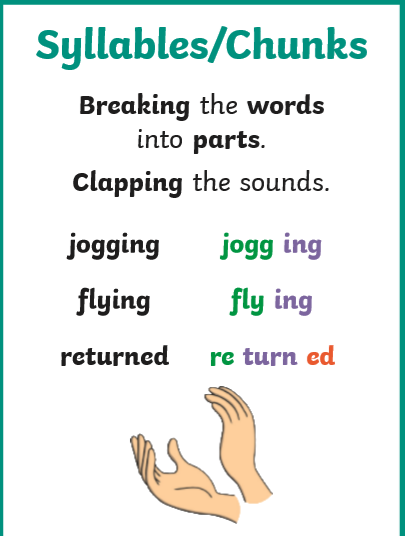 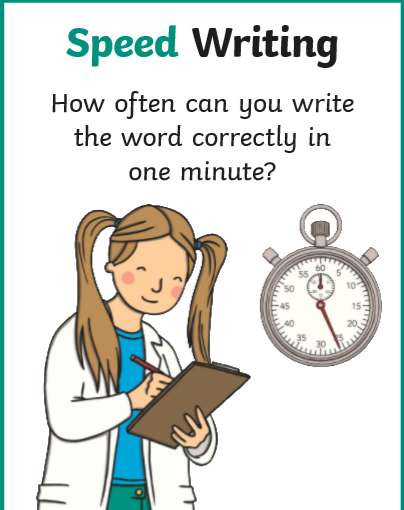 basically 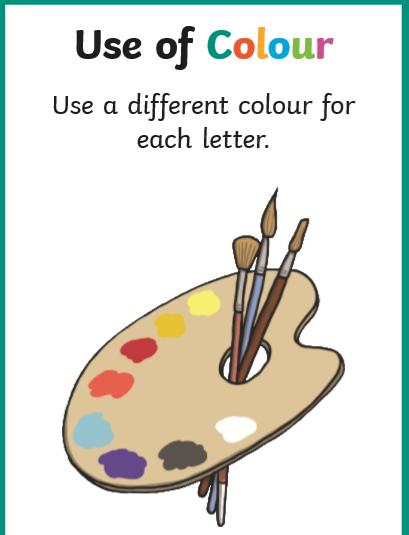 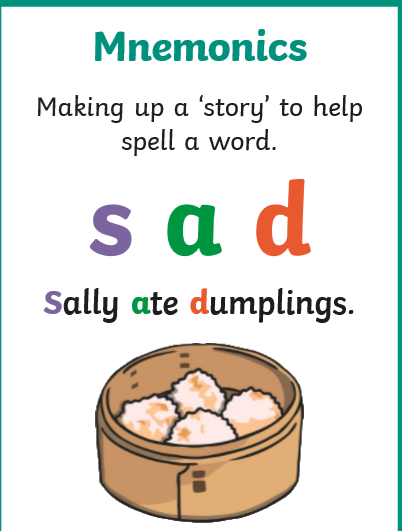 frantically dramatically magically tragically comically actually accidentally occasionally eventuallyCan you write some sentences using some of these words? 